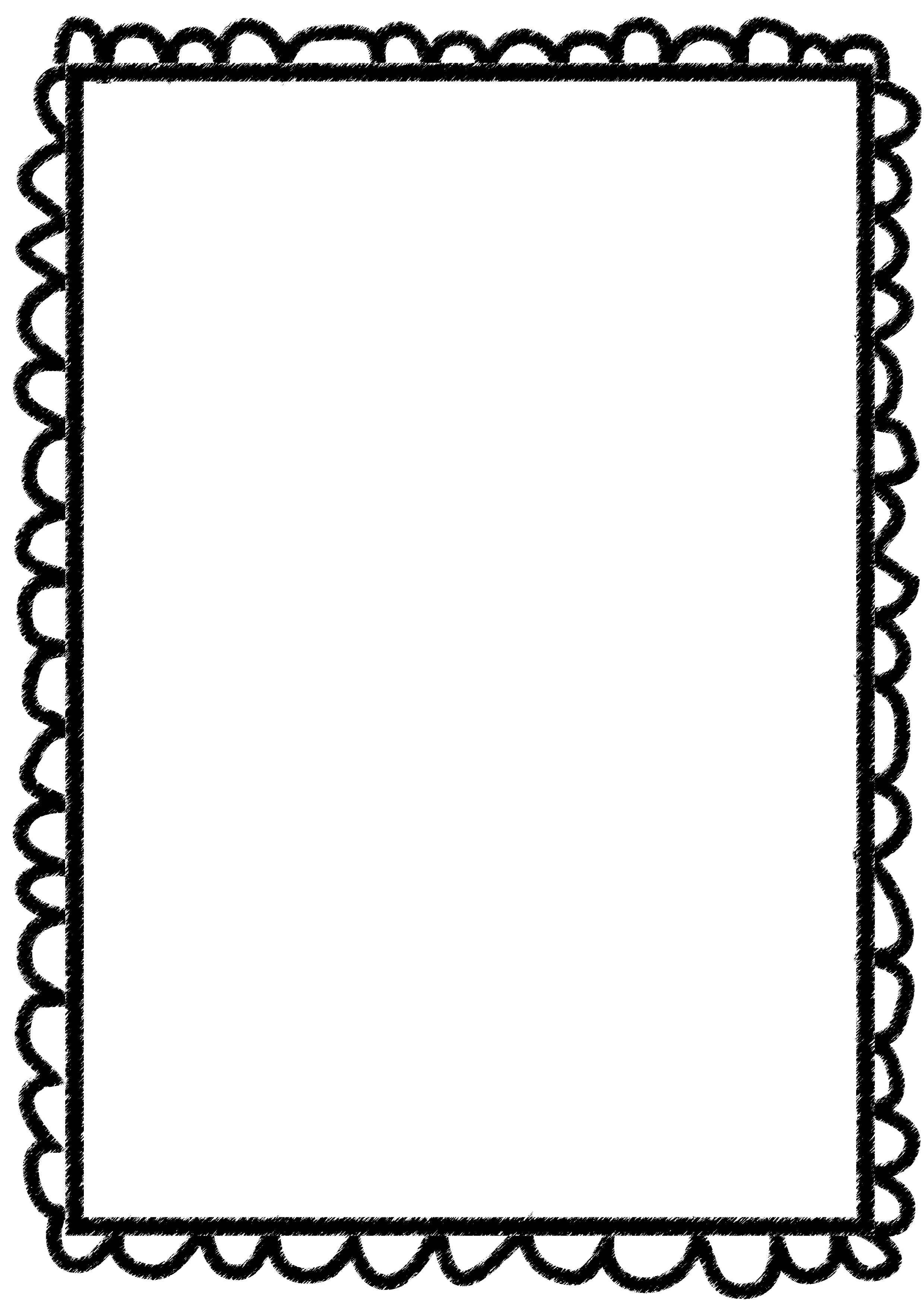 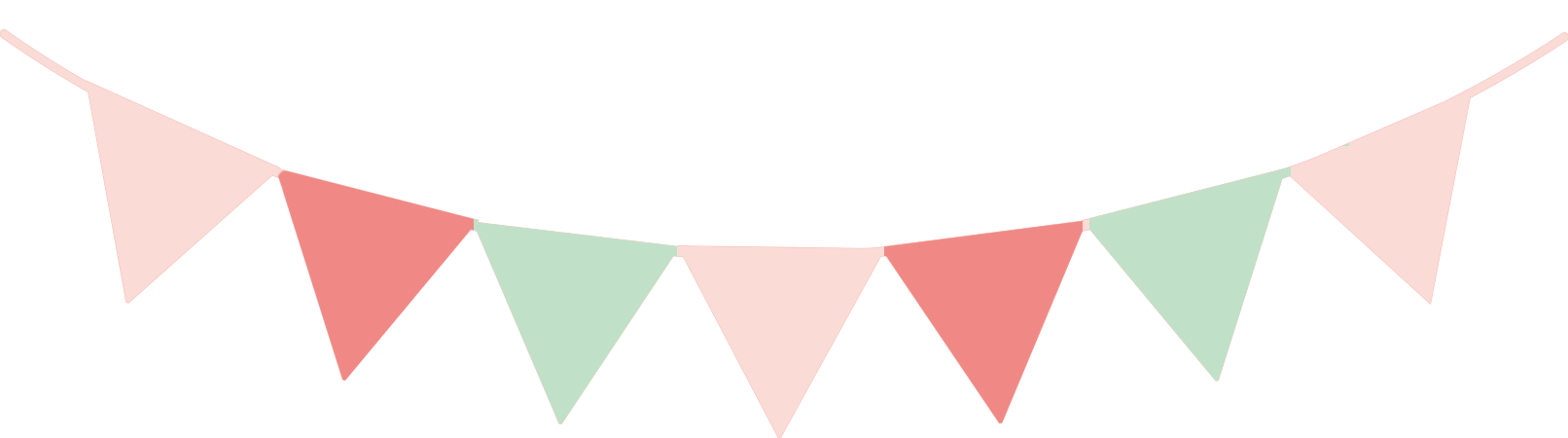 *Don’t forget to sign up
for REMIND for 
Ms. Janes & 
Mrs. Thomas.Please return all 
completed, signed
forms to school.